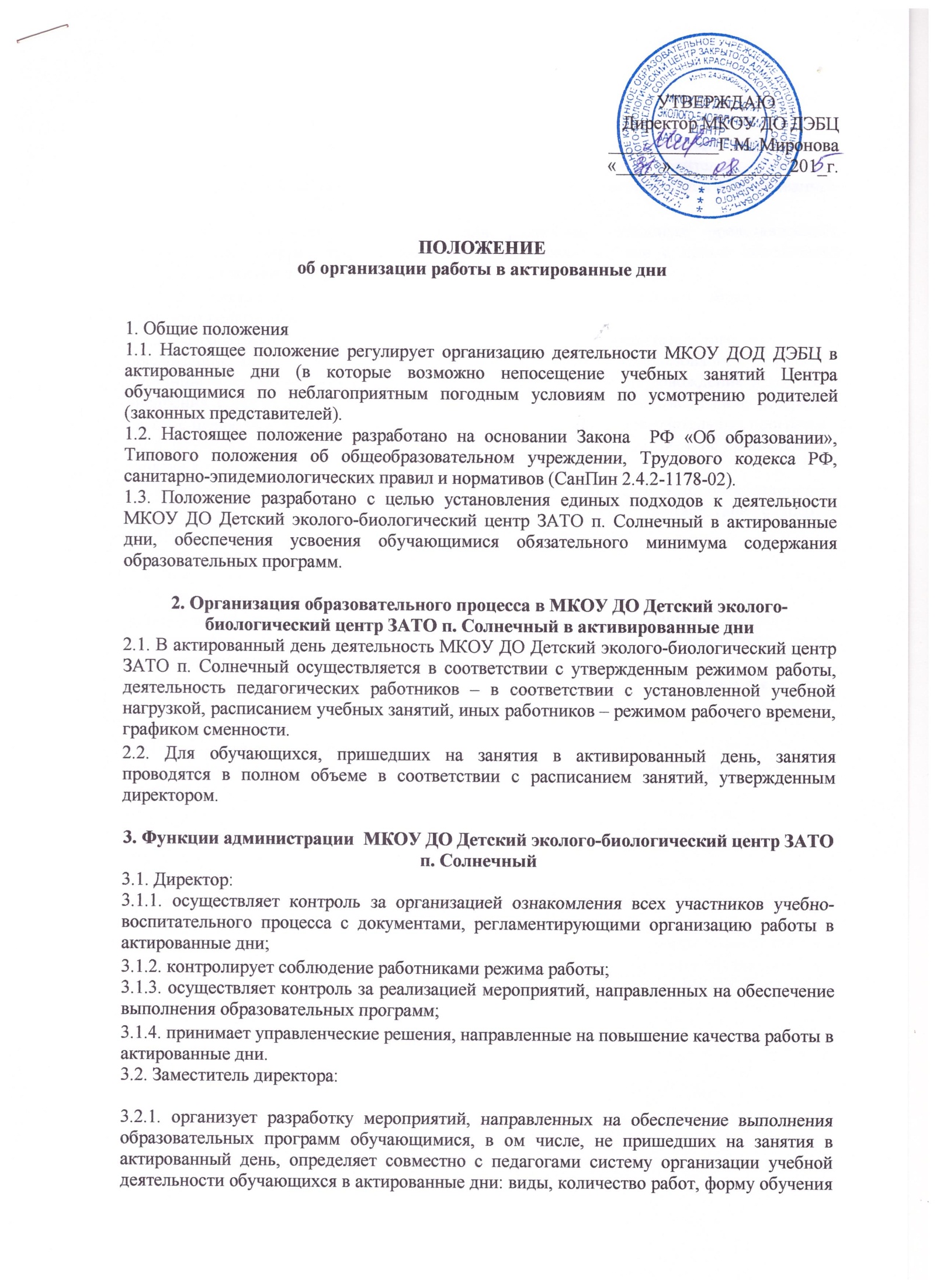  (дистанционная, самостоятельная и т.д.), сроки получения заданий обучающимися и предоставления ими выполненных работ.; 3.2.2. осуществляет информирование всех участников учебно-воспитательного процесса (педагогов дополнительного образования, обучающихся, родителей (законных представителей) обучающихся, иных работников) об организации работы в актированные дни; 3.2.3. организует беседы, лектории для родителей (законных представителей), обучающихся о мерах предосторожности в актированные дни с целью обеспечения сохранности жизни и здоровья обучающихся; 3.2.4. осуществляет контроль над корректировкой дополнительных образовательных программ педагогами; 3.2.5. разрабатывает рекомендации для участников учебно-воспитательного процесса по организации работы в актированные дни, организует использование педагогами дистанционных форм обучения, осуществляет методическое сопровождение и контроль внедрения современных технологий, методик, направленных на увеличение резервных часов, с целью реализации в полном объѐме дополнительных образовательных программ; 3.2.6. осуществляет контроль индивидуальной работы с обучающимися, не пришедших на занятия в актированные дни; 3.2.7. организует учебно-воспитательную работу, научно-методическую, организационно-педагогическую деятельность педагогического коллектива в соответствии с планом работы в случае отсутствия обучающихся на учебных занятиях; 3.2.8. анализирует деятельность по работе в актированные дни. 3.3. Дежурный администратор: 3.3.1. Ведет строгий учет обучающихся, пришедших на занятия в актированный день, доводит информацию о количестве обучающихся до директора, осуществляет контроль за недоступностью отправки обучающихся домой педагогическими и иными работниками в актированный день. 3.3.2. Обеспечивает организационный уход обучающихся домой после окончания занятий. 4. Деятельность педагогов дополнительного образования 4.1. Продолжительность рабочего времени педагогов в актированный день определяется учебной нагрузкой. 4.2. Педагоги своевременно осуществляют корректировку рабочих дополнительных образовательных программ с целью обеспечения освоения обучающимися данных программ в полном объеме. 4.3. С целью прохождения дополнительных образовательных программ в полном объеме обучающимися, в том числе не пришедших на учебные занятия в актированный день, педагоги применяют разнообразные формы самостоятельной работы, дистанционные формы обучения. Информация о применяемых формах работы, виды самостоятельной работы доводятся педагогами, классными руководителями до сведения обучающихся, их родителей (законных предстателей) заранее, в сроки, установленные МКОУ ДО Детский эколого-биологический центр ЗАТО п. Солнечный. 4.4. Объяснение, изучение новой темы, приходящейся согласно календарно-тематическому планированию на дату актированного дня, осуществляется при условии присутствия в группе 80% обучающихся и более (за исключением отсутствующих по болезни). В случае присутствия на занятиях менее 80% обучающихся педагоги организуют индивидуальную, групповую, самостоятельную деятельность обучающихся. 4.5. Деятельность обучающихся, в актированные дни, оценивается в соответствии с Уставом. Оценка может быть дана, только в части достижения обучающимися положительных результатов и в этом случае выставляется в журнал. 4.6. В случае отсутствия обучающихся на занятиях педагог согласует с заместителем директора по учебно-воспитательной работе виды производственных работ. 5. Деятельность обучающихся в активированные дни 5.1. Решение о возможности непосещения обучающимся Центра в актированный день принимают родители (законные представители). 5.2. В случае прихода обучающегося в Центр в актированный день учебные занятия посещаются им согласно расписанию. 5.3. В случае отсутствия на учебных занятиях в актированный день обучающий самостоятельно выполняет задания, в том числе в дистанционном режиме, которые установлены МКОУ ДО Детский эколого-биологический центр ЗАТО п. Солнечный. 5.4. Представляет выполненные в актированный день задания в соответствии с требованиями педагогов. 6. Ведение документации 6.1. Согласно расписанию занятий во всех журналах, в графе «Тема занятия» педагогами делается следующая запись: при условии отсутствия обучающихся или присутствии на учебном занятии менее 80% обучающихся группы – «Актированный день»; с целью контроля за индивидуальной работой с обучающимися, не пришедшими на занятия, при условии присутствия 80% обучающихся группы и более (за исключением отсутствующих по болезни), отсутствующим обучающимся проставлять «н». 6.2. Отметка обучающемуся за работу, выполненную в актированный день, может быть выставлена в графу журнала, соответствующую дате актированного дня. 6.3. Педагогами проводится корректировка дополнительных образовательных программ и делается отметка в соответствии с требованиями оформления календарно-тематического планирования. 7. Права и обязанности родителей (законных представителей) обучающихся 7.1. Родители (или законные представители) обучающихся имеют право: 7.1.1. ознакомиться с Положением об организации работы в актированные дни; 7.1.2. самостоятельно принимать решение о возможности непосещения ДЭБЦ их ребенком (обучающегося) в актированный день. 7.2. Родители (или законные представители) обучающихся обязаны: 7.2.1. нести ответственность за жизнь и здоровье их ребенка в пути следования в МКОУ ДО Детский эколого-биологический центр ЗАТО п. Солнечный и обратно. 